Pennsylvania Department of EducationCourse 4B: Administrator NavigationQuick Start GuideDocument #C4B.3Quick Start Guide: Administrator NavigationLogging InLogging InTo login to the dashboard for your district visithttp://www.education.state.pa.usClick Log In if you are already registered with the portal. If you are not registered, please click on “Register” to create a new account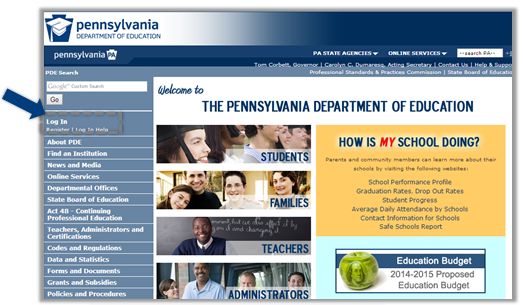 Enter your username and password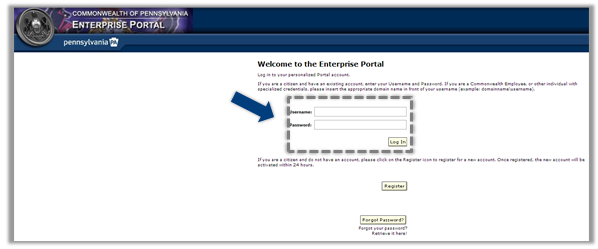 Click My PDE on the Left Blue Pane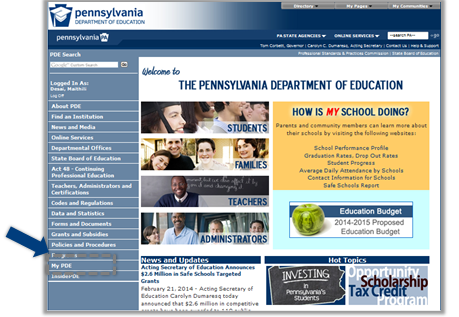 Under My PDE, click on Testing if you have NOT moved your dashboard data to production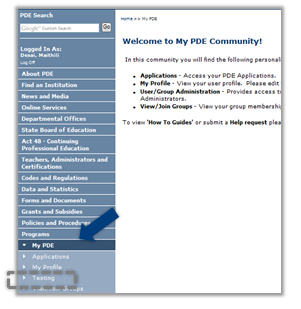 Click on Dashboard under Insider PDE, if you have moved your Dashboard data to Production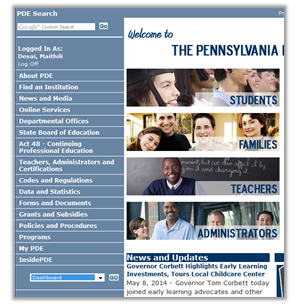 Under Applications, select “Dashboard”.  If this is your first time logging in, you will need to enter your PPID, Date of Birth, and the last four digits of your SSN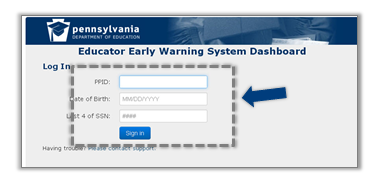 NavigationNavigationStaff Homepage links available in the header: 
1) Export all
2) Print
3) Support
4) Log Out
5) Link back to Home Page6) Link to district information
7) Link to School Page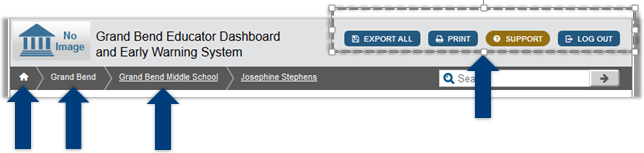 School Information - this slide shows the navigational tabs available on the school page.  Data on the School level page is aggregatedSchool information Academic dashboardEarly warning systemInterventions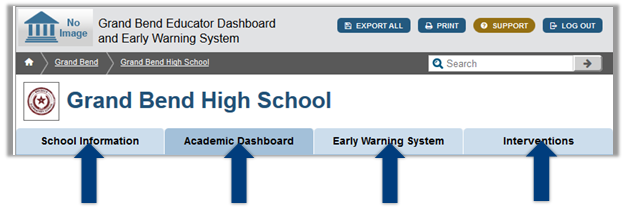 The legend of student indicators appears at the bottom of each screen on the dashboard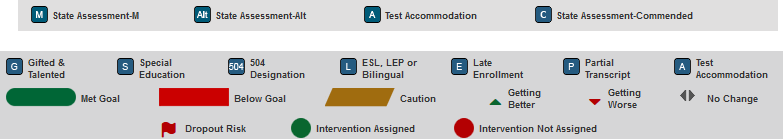 School InformationHomepage for AdministratorsAdministrationAccountabilityPopulation by gradePopulation by Demographics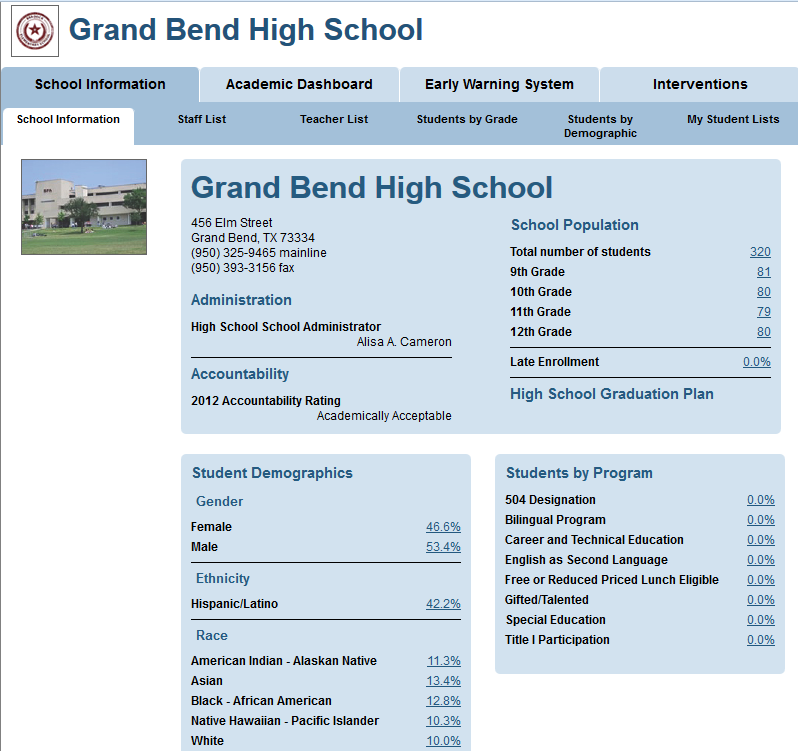 Academic DashboardAccountability Rating for the schoolOverviewAttendance and DisciplineState and local assessmentsGrades and CreditsAdvanced AcademicsCollege and Career Readiness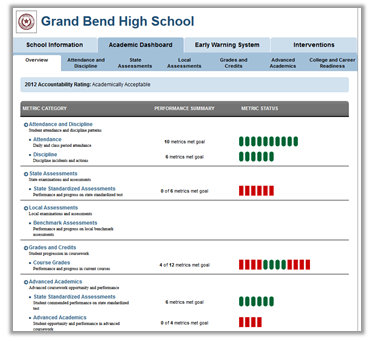 Early Warning SystemFailing SummaryPercent FailingPercent Caution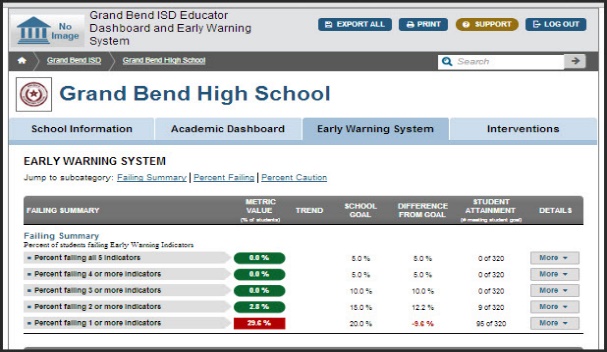 InterventionsSearch and assign from list of existing interventions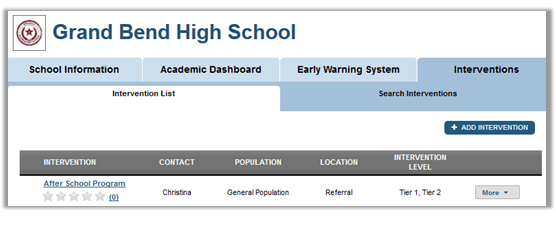 